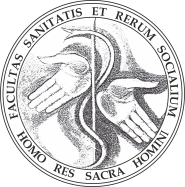 Fakulta zdravotníctva a sociálnej práce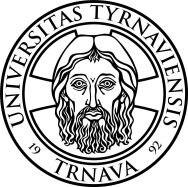 Trnavskej univerzity v TrnaveUniverzitné námestie 1, 918 43 TrnavaANALYTICKÝ LISTšpecializačná práca – Master of Public HealthAutor témy špecializačnej práce MPH:Téma špecializačnej práce MPH:___________________________________________________________________________V súlade so zákonom č. 122/2013 Z.z., súhlasím so spracovaním mojich osobných údajov v informačnom systéme Trnavskej univerzity v Trnave za účelom a v rozsahu potrebnom k spracovaniu osobných údajov.Meno, priezvisko, tituly:Dátum narodenia:Adresa trvalého bydliska:Názov:Jazyk:Fakulta:Fakulta zdravotníctva a sociálnej práce TU v TrnaveŠpecializačné štúdium:MPH – Master of Public HealthDátum odovzdania: